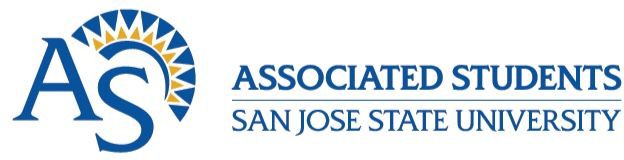 ASSOCIATED STUDENTS EXECUTIVE COMMITTEE AGENDAFriday, November 8th, 2019 1:00PM - 2:00PMA.S. Government Conference RoomCall to OrderApproval of AgendaApproval of MinutesPublic ForumBusinessOld BusinessNew BusinessDiscussion Item: Memo of Understanding (MOU) - SJSU IT DivisionAction Item: President Parent AbsenceFebruary 19th, 2020* (Vice President Birrer)Action Item: Controller Kethepalli AbsenceSeptember 25th, 2019*(Vice President Birrer)Action Item: Director Mustafa AbsenceOctober 4th, 2019**(Vice President Birrer)Action Item: Vice President Birrer AbsenceOctober 25th, 2019*(Vice President Birrer)Action Item: Director Nguyen AbsenceSeptember 23rd, 2019**(Vice President Birrer)Action Item: Director Gallo AbsenceOctober 25th, 2019**(Vice President Birrer)Action item: Director Gallo AbsenceNovember 2nd, 2019*Action Item: President Parent AbsenceFebruary 20th, 2020*(Vice President Birrer)Action Item: Director Mustafa AbsenceSeptember 18th, 2019**(Vice President Birrer)Action Item: Director Roque AbsenceNovember 4th, 2019* (Vice President Birrer)Closed SessionDiscussion Item: Child Development Center Building DiscussionAnnouncementsAdjournment*Date of submission was turned in the absence time frame**Date of submission was turned in past the absence time frame